Publicado en Sigüenza el 26/04/2023 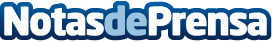 Travis Birds, Queralt Lahoz, Ángeles Toledano, Carmen Cortés, Faneka y Malva Vela se reúnen en la segunda edición del Festival 'Mujeres, Patrimonio' el próximo 6 de mayo en Sigüenza‘Mujeres, Patrimonio’ regresa en su segunda edición para consolidar el festival como uno de los eventos más atractivos de la oferta cultural de la ciudad de Sigüenza en el marco de su candidatura para convertirse, junto a su comarca, en Patrimonio Mundial de la UNESCODatos de contacto:Javier Bravo606411053Nota de prensa publicada en: https://www.notasdeprensa.es/travis-birds-queralt-lahoz-angeles-toledano Categorias: Música Sociedad Castilla La Mancha Turismo Patrimonio http://www.notasdeprensa.es